Дистанционноезадание для учащихся первого года обучения  ФИО педагога: Цыпина Наталья Владимировна                                                                                                                                                                                                                                                                                   Программа: «Радужный мир»Объединение: 1АНЗанятие по расписанию 07.04.2020Тема занятия: Изготовление пасхальной корзинки  Задание: «Пасхальная корзинка»      Материалы: лист картона цвет по желанию, ручка или карандаш, клей, ленточка. ножницы, шаблон корзинки, шерстяные нитки.Порядок выполнения: Берём шаблон корзинки, обводим его на картоне, вырезаем треугольники. У нас получается цветок с семью лепестками. 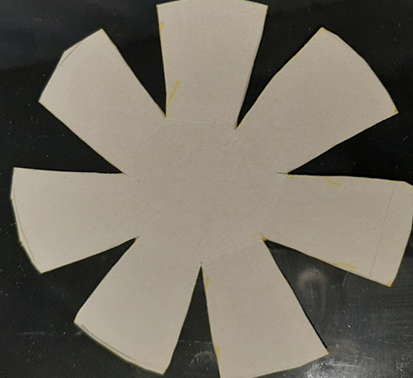  Отмеряем полоску картона 20сантиметров в длину и 3 сантиметра в ширину, отрезаем – это у нас ручка для корзинки.Возьмём заготовку и каждый лепесток загибаем к центру.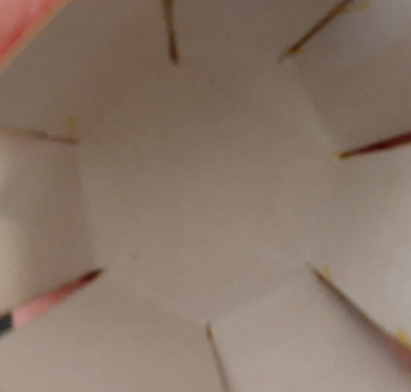 Берём клей и шерстяную нить. Возле сгиба одного лепестка наносим клей и подклеиваем нашу нить. 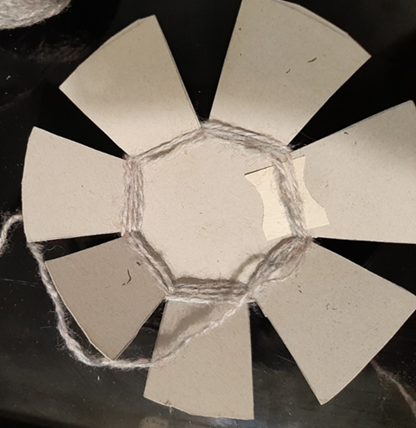 Начинаем нить накручивать на нашу заготовку так, чтобы нить проходила снизу одного лепестка и сверху второго лепестка. Так продолжаем накручивать до самого верха корзинки, подтягивая нить, чтобы получилась глубокая корзинка.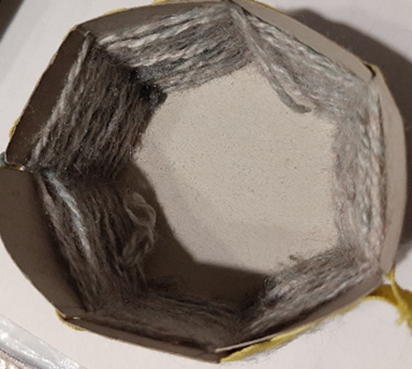 По окончании нить обрезать и подклеить Чтобы нить не спускалась с лепестков берём ленточку и приклеиваем по кругу.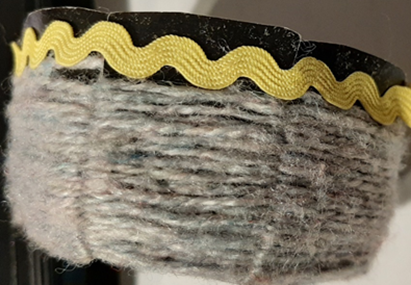 Берём заготовку для ручки, складываем её пополам в длину, чтобы ручка была прочной, склеиваем. Затем берём нить подклеиваем её, отступая 2 сантиметра и накручиваем ровными рядами, не доходя до конца 2 см. Нить приклеиваем.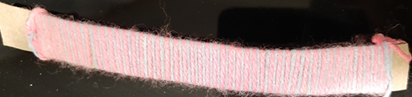 Наносим клей на концы нашей ручки с обеих сторон и вставляем концы ручки внутри корзинки между картоном и нитками. Прижимаем пальчиками, чтобы закрепить склеиваемые места. 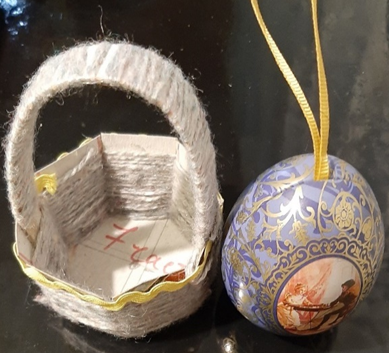 Корзинка наша готова. Её можно украсить по желанию. 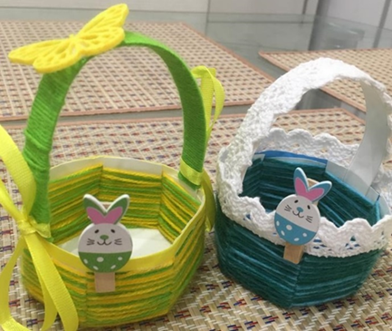 Важная информация (по необходимости): Работая с ножницами соблюдайте технику безопасности: ножницы класть концами от себя, с ножницами не ходить, передавать ножницы кольцами вперёд. Клеем пользоваться аккуратно.   К выполнению работы желательно привлечь взрослых или старших сестёр, братьев.               Желаю вам успешно справиться с заданием.Фото готовых работ выставить в группе «Радужный мир» в WhatsApp или прислать мне на электронную почту - n.tsypina@mail.ruРезультат сдать педагогу: 11.04.2020Дистанционноезадание для учащихся первого года обучения  ФИО педагога: Цыпина Наталья Владимировна                                                                                                                                                                                                                                                                                   Программа: «Радужный мир»Объединение: 1ВНЗанятие по расписанию 07.04.2020Тема занятия: Изготовление пасхальной корзинки  Задание: «Пасхальная корзинка»      Материалы: лист картона цвет по желанию, ручка или карандаш, клей, ленточка. ножницы, шаблон корзинки, шерстяные нитки.Порядок выполнения: Берём шаблон корзинки, обводим его на картоне, вырезаем треугольники. У нас получается цветок с семью лепестками.  Отмеряем полоску картона 20сантиметров в длину и 3 сантиметра в ширину, отрезаем – это у нас ручка для корзинки.Возьмём заготовку и каждый лепесток загибаем к центру.Берём клей и шерстяную нить. Возле сгиба одного лепестка наносим клей и подклеиваем нашу нить. Начинаем нить накручивать на нашу заготовку так, чтобы нить проходила снизу одного лепестка и сверху второго лепестка. Так продолжаем накручивать до самого верха корзинки, подтягивая нить, чтобы получилась глубокая корзинка.По окончании нить обрезать и подклеить Чтобы нить не спускалась с лепестков берём ленточку и приклеиваем по кругу.Берём заготовку для ручки, складываем её пополам в длину, чтобы ручка была прочной, склеиваем. Затем берём нить подклеиваем её, отступая 2 сантиметра и накручиваем ровными рядами, не доходя до конца 2 см. Нить приклеиваем.Наносим клей на концы нашей ручки с обеих сторон и вставляем концы ручки внутри корзинки между картоном и нитками. Прижимаем пальчиками, чтобы закрепить склеиваемые места. Корзинка наша готова. Её можно украсить по желанию. Важная информация (по необходимости): Работая с ножницами соблюдайте технику безопасности: ножницы класть концами от себя, с ножницами не ходить, передавать ножницы кольцами вперёд. Клеем пользоваться аккуратно.   К выполнению работы желательно привлечь взрослых или старших сестёр, братьев.               Желаю вам успешно справиться с заданием.Фото готовых работ выставить в группе «Радужный мир» в WhatsApp или прислать мне на электронную почту - n.tsypina@mail.ruРезультат сдать педагогу: 11.04.2020Дистанционноезадание для учащихся первого года обучения  ФИО педагога: Цыпина Наталья Владимировна                                                                                                                                                                                                                                                                                   Программа: «Радужный мир»Объединение: 1ГНЗанятие по расписанию 07.04.2020Тема занятия: Изготовление пасхальной корзинки  Задание: «Пасхальная корзинка»      Материалы: лист картона цвет по желанию, ручка или карандаш, клей, ленточка. ножницы, шаблон корзинки, шерстяные нитки.Порядок выполнения: Берём шаблон корзинки, обводим его на картоне, вырезаем треугольники. У нас получается цветок с семью лепестками.  Отмеряем полоску картона 20сантиметров в длину и 3 сантиметра в ширину, отрезаем – это у нас ручка для корзинки.Возьмём заготовку и каждый лепесток загибаем к центру.Берём клей и шерстяную нить. Возле сгиба одного лепестка наносим клей и подклеиваем нашу нить. Начинаем нить накручивать на нашу заготовку так, чтобы нить проходила снизу одного лепестка и сверху второго лепестка. Так продолжаем накручивать до самого верха корзинки, подтягивая нить, чтобы получилась глубокая корзинка.По окончании нить обрезать и подклеить Чтобы нить не спускалась с лепестков берём ленточку и приклеиваем по кругу.Берём заготовку для ручки, складываем её пополам в длину, чтобы ручка была прочной, склеиваем. Затем берём нить подклеиваем её, отступая 2 сантиметра и накручиваем ровными рядами, не доходя до конца 2 см. Нить приклеиваем.Наносим клей на концы нашей ручки с обеих сторон и вставляем концы ручки внутри корзинки между картоном и нитками. Прижимаем пальчиками, чтобы закрепить склеиваемые места. Корзинка наша готова. Её можно украсить по желанию. Важная информация (по необходимости): Работая с ножницами соблюдайте технику безопасности: ножницы класть концами от себя, с ножницами не ходить, передавать ножницы кольцами вперёд. Клеем пользоваться аккуратно.   К выполнению работы желательно привлечь взрослых или старших сестёр, братьев.               Желаю вам успешно справиться с заданием.Фото готовых работ выставить в группе «Радужный мир» в WhatsApp или прислать мне на электронную почту - n.tsypina@mail.ruРезультат сдать педагогу: 11.04.2020Дистанционноезадание для учащихся первого года обучения  ФИО педагога: Цыпина Наталья Владимировна                                                                                                                                   Программа «Радужный мир»Объединение: 1АНЗанятие по расписанию 10.04.2020Тема занятия: Изготовление пасхального цыплёнка  Задание: «Пасхальный цыплёнок»      Материалы: лист картона, фетр белого, оранжевого и жёлтого цвета, ручка или карандаш, клей, ножницы, шаблон цыплёнка, бусинки для глаз, или готовые глазки. Порядок выполнения: Берём шаблон цыплёнка, обводим его на фетре жёлтого цвета, вырезаем.Берём шаблоны яйца и обводим на фетре белого цвета, вырезамДля клюва отрезаем треугольник из оранжевого цвета Наклеиваем цыплёнка на картон, приклеиваем части яйца, клюв и глазки.Наш цыплёнок готов. Его можно украсить по желаниюВажная информация (по необходимости): 1.	Работая с ножницами соблюдайте технику безопасности: ножницы класть концами от себя, с ножницами не ходить, передавать ножницы кольцами вперёд.2.	 Клеем пользоваться аккуратно.   3.	К выполнению работы желательно привлечь взрослых или старших сестёр, братьев.               Желаю вам успешно справиться с заданием.Фото готовых работ выставить в группе «Радужный мир» в WhatsApp или прислать мне на электронную почту - n.tsypina@mail.ruРезультат сдать педагогу: 11.04.2020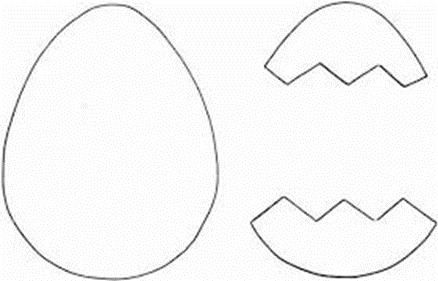 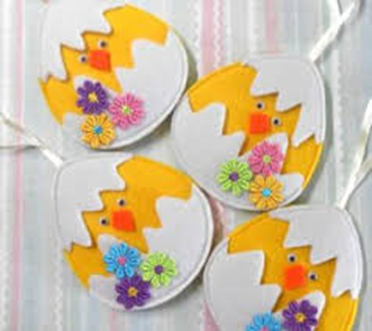 Дистанционноезадание для учащихся первого года обучения  ФИО педагога: Цыпина Наталья Владимировна                                                                                                                                   Программа «Радужный мир»Объединение: 1ГНЗанятие по расписанию 09.04.2020Тема занятия: Изготовление пасхального цыплёнка  Задание: «Пасхальный цыплёнок»      Материалы: лист картона, фетр белого, оранжевого и жёлтого цвета, ручка или карандаш, клей, ножницы, шаблон цыплёнка, бусинки для глаз, или готовые глазки. Порядок выполнения: Берём шаблон цыплёнка, обводим его на фетре жёлтого цвета, вырезаем.Берём шаблоны яйца и обводим на фетре белого цвета, вырезамДля клюва отрезаем треугольник из оранжевого цвета Наклеиваем цыплёнка на картон, приклеиваем части яйца, клюв и глазки.Наш цыплёнок готов. Его можно украсить по желаниюВажная информация (по необходимости): 1.	Работая с ножницами соблюдайте технику безопасности: ножницы класть концами от себя, с ножницами не ходить, передавать ножницы кольцами вперёд.2.	 Клеем пользоваться аккуратно.   3.	К выполнению работы желательно привлечь взрослых или старших сестёр, братьев.               Желаю вам успешно справиться с заданием.Фото готовых работ выставить в группе «Радужный мир» в WhatsApp или прислать мне на электронную почту - n.tsypina@mail.ruРезультат сдать педагогу: 11.04.2020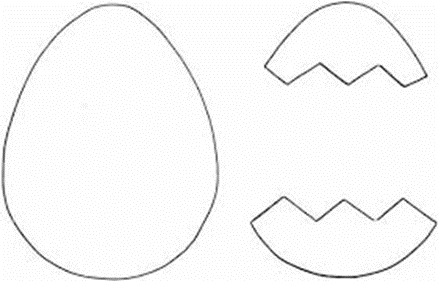              Дистанционноезадание для учащихся первого года обучения  ФИО педагога: Цыпина Наталья Владимировна     Программа «Радужный мир»Объединение: 1ВНЗанятие по расписанию 09.04.2020Тема занятия: Изготовление пасхального цыплёнка  Задание: «Пасхальный цыплёнок»      Материалы: лист картона, фетр белого, оранжевого и жёлтого цвета, ручка или карандаш, клей, ножницы, шаблон цыплёнка, бусинки для глаз, или готовые глазки. Порядок выполнения: Берём шаблон цыплёнка, обводим его на фетре жёлтого цвета, вырезаем.Берём шаблоны яйца и обводим на фетре белого цвета, вырезамДля клюва отрезаем треугольник из оранжевого цвета Наклеиваем цыплёнка на картон, приклеиваем части яйца, клюв и глазки.Наш цыплёнок готов. Его можно украсить по желаниюВажная информация (по необходимости): 1.	Работая с ножницами соблюдайте технику безопасности: ножницы класть концами от себя, с ножницами не ходить, передавать ножницы кольцами вперёд.2.	 Клеем пользоваться аккуратно.   3.	К выполнению работы желательно привлечь взрослых или старших сестёр, братьев.               Желаю вам успешно справиться с заданием.Фото готовых работ выставить в группе «Радужный мир» в WhatsApp или прислать мне на электронную почту - n.tsypina@mail.ruРезультат сдать педагогу: 11.04.2020